Befaring på og Statsarkivet 31.10.12Når: Onsdag 31. oktober  kl. 18:00-21:00Oppmøte: ca. 70-80 personerArrangør: BAF og Lyskultur sammen med NILReferent: Lene P. UtbjoeOnsdag 31. oktober arrangerte Bergen Arkitektforening i samarbeid med Lyskultur og NIL Bergensgruppen befaring på den nye Odontologen etterfulgt av besøk i statsarkivet.I 2004 vant Kristin Jarmund Arkitekter konkurransen om utførelse av Odontologen i Bergen. Bygget hadde offisiell åpning 15. august 2012.Befaringen begynte med en presentasjon av prosjektet ved Annema Selstrøm MNAL fra Kristin Jarmund Arkitekter. Presentasjonen foregikk i en av byggets lesesaler.Selstrøm fortalte om historien til prosjektet og la vekt på blant annet hvordan de tekniske føringene i bygget var svært avansert og nytt for dette bygget.Bruken av dagslys har også vært svært viktig for utforming av bygget og derfor har det blitt bygget atrium for å tilføre bygget naturlig lys og bedre miljø. Videre forteller Selstrøm at de ønsket å gi noe tilbake til byen dette mener de de har oppnådd med å bruke materialer som speiler blant annet Ulriken i fasaden. På den andre siden har de valgt farger som blir hentet fra de mange flotte villaene i området.Utsmykkingen er utført av kunstnere slik som  Anna Sigmond Gudmundsdottir(veggmaleri) , L. Heuk (glasskunst) og Ida Falch Øyen (klær).Etter introduksjon fra Annema Selstrøm delte vi oss i to grupper der vi fulgte Line Strand som har vært interiørarkitekt på prosjektet. Vi fikk se hvordan bygget fungerer som tannlegeopplæring og som klinikk og hvordan teamet har valgt ut utføring i forhold til hvor i bygget man befinner seg. For eksempel har kontorene og klinikken blå og grønne rolige farger, mens lesesal og venterom har gått for en rød farge.Etter befaringen på Odontologen ble BAF og NIL med til Statsarkivet mens Lyskultur hadde eget opplegg.  NIL takker for arrangementet og ser frem til neste gang.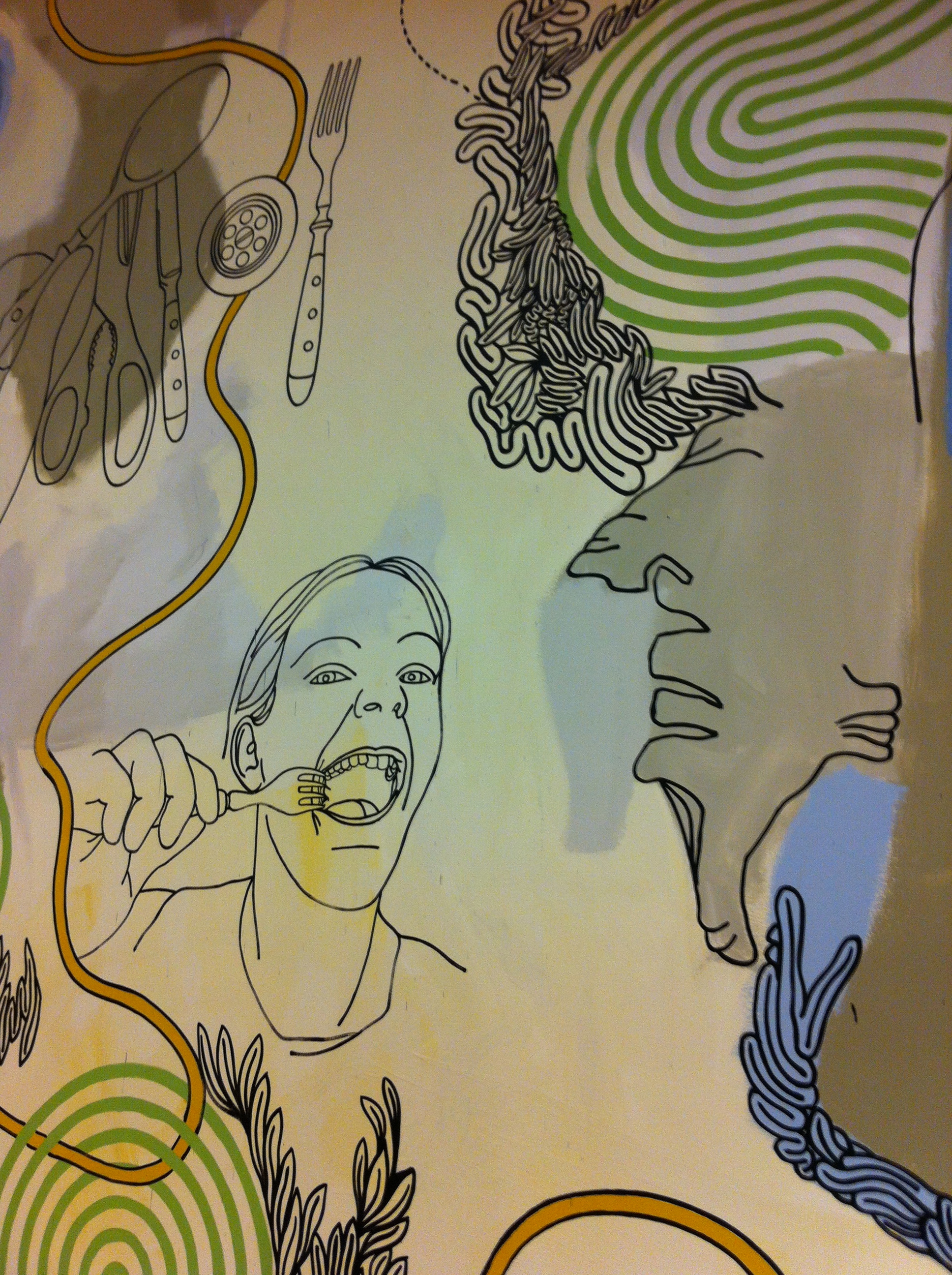 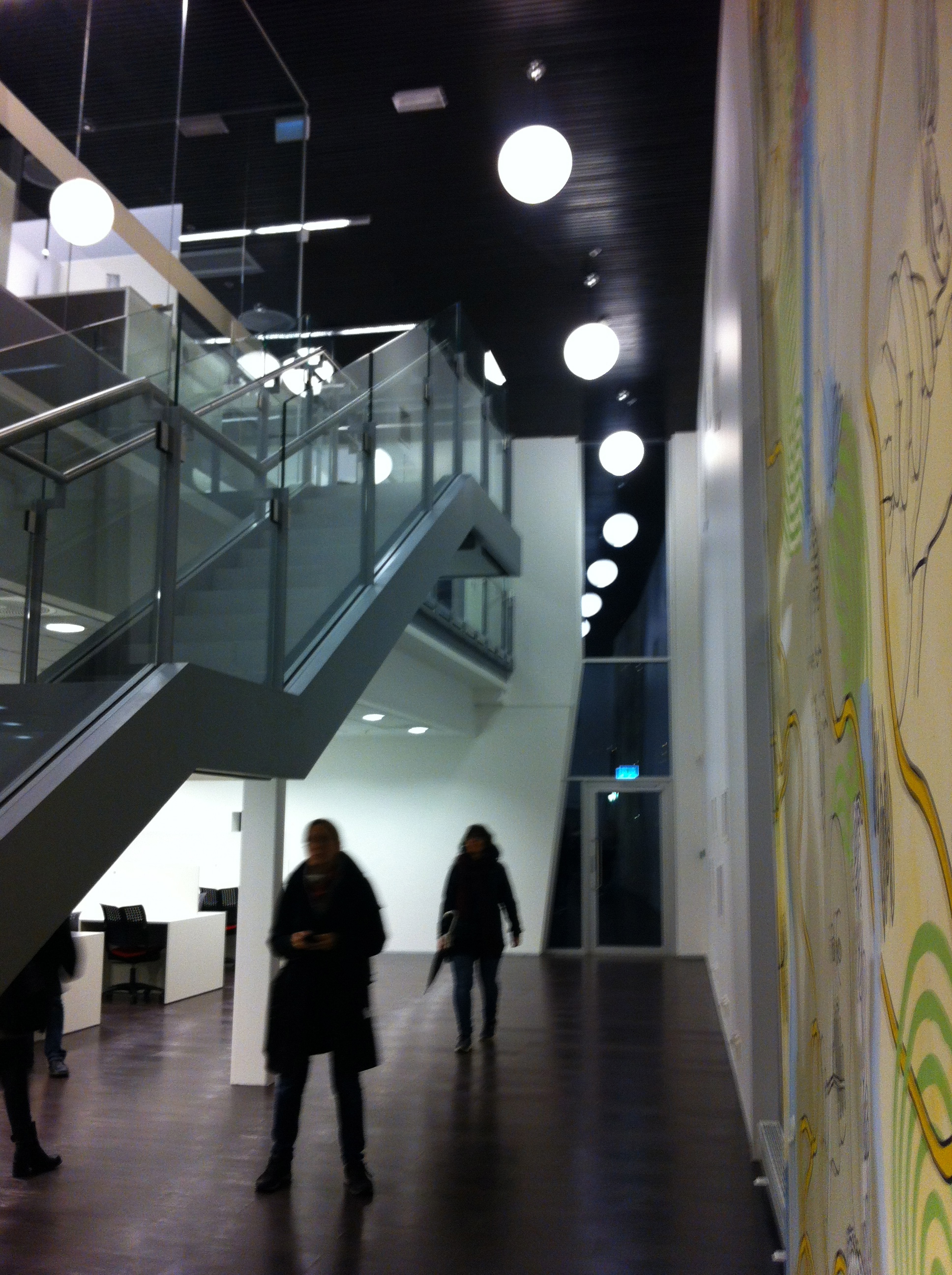 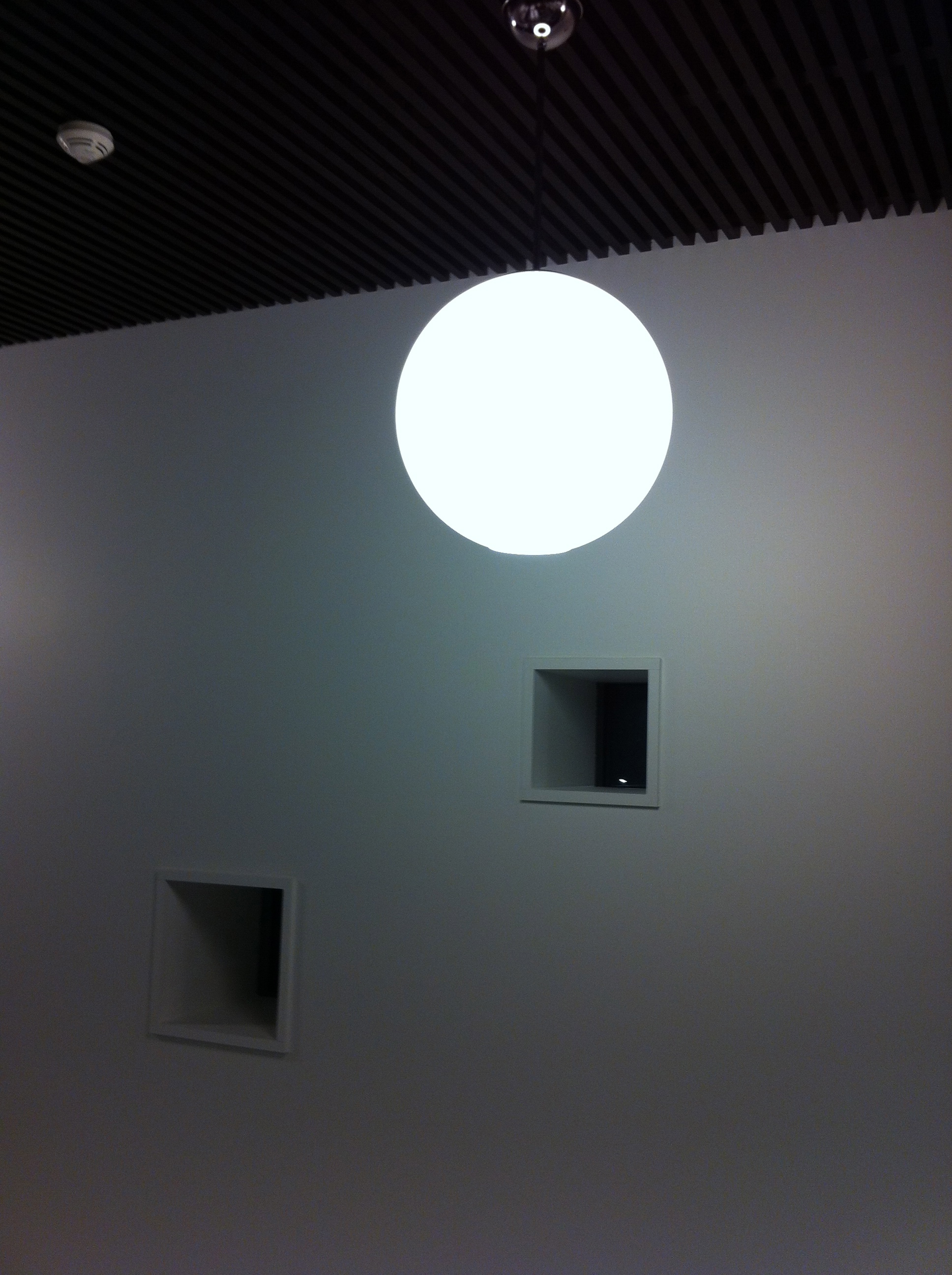 